Závazná objednávka vozu čn 1869PEUGEOT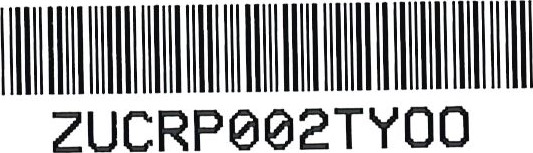 NV20190111 Identifikace dodavateleIdentifikace objednateleZávazek z kupní smlouvy se řídí českým právem, zejména zákonem č. 89/2012 Sb., občanským zákoníkem (dále jen „NOZ").Smluvní strany se dohodly, že:výslovně vylučují aplikaci S 556 OZ, S 1753 NOZ a S 1798 až S 1800 NOZ na tuto kupní smlouvu,si nepřejí v souladu s S 558 odst. 2 NOZ, aby nad rámec výslovných ustanovení kupní smlouvy a dále uvedených podmínek byla jakákoliv práva a povinnosti dovozovány z dosavadní či budoucí praxe zavedené mezi Smluvními stranami či zvyklostí zachovávaných obecně či v obchodním právu, ledaže je v této kupní smlouvě výslovně stanoveno jinak; Smluvní strany potvrzují, že si nejsou vědomy žádných dosud mezi nimi zavedených obchodních zvyklostí či praxe.Smluvní strany na sebe berou ve smyslu S 1765 NOZ nebezpečí změny okolností a nemohou se tedy domáhat jakýchkoliv práv na základě jakékoliv změny takových okolností.Objednatel prohlašuje, že se seznámil s Všeobecnými obchodními podmínkami a Všeobecnými podmínkami smluvní záruky vozidel PEUGEOT (dále jen „Podmínky”), uvedenými na rubu tohoto dokumentu, popřípadě přiloženými ke kupní smlouvě, a že souhlasí se všemi podmínkami a povinnostmi z nich vyplývajícími. Objednatel potvrzuje, že veškeré údaje uvedené v této kupní smlouvě jsou správné a úplné.Uzavřením kupní smlouvy Objednatel, který je fyzickou osobou (subjekt údajů), bere na vědomí, že společnost P Automobil Import s.r.o. (správce) bude zpracovávat osobní údaje, které subjekt údajů v kupní smlouvě uvedl. Zpracování bude probíhat na základě čl. 6 odst. 1 písm. b) obecného nařízení o ochraně osobních údajů, tedy zpracování osobních údajů je nezbytné pro splnění smlouvy. Správce bude oprávněn zejména zpracovávat osobní údaje za účelem plnění kupní smlouvy, poskytnutí smluvní záruky za jakost předmětu koupě a zajištění poskytnutí asistenčních služeb PEUGEOT. Zpracování osobních údajů bude za tímto účelem probíhat po dobu účinnosti kupní smlouvy a dále po dobu 3 let ode dne skončení její účinnosti za účelem plnění dané kupní smlouvy, resp. ochranu práv správce.a Souhlasím se zpracováním osobních údajů pro marketingové účely společností P Automobil Import s.ro. a dealeremZaškrtnutím příslušného políčka vyjadřuje subjekt údajů svůj souhlas se zpracováním osobních údajů, který je udělen společnosti P Automobil Imports.r.o. (dále jen ”správce”) a dealerovi (dále jen ”správce"). Správce, kterému byl souhlas udělen, bude oprávněn využít vyplněné osobní údaje pro další obchodní a marketingovou činnost, zejména pak pro průzkum trhu, statistické účely, sledování údajů o prodeji, poskytování po prodejních služeb a šíření obchodních sdělení ve smyslu S 7 zákona č. 480/2004 Sb., o některých službách informační společnosti, ve znění pozdějších předpisů, a to po dobu 5 let ode dne udělení souhlasu. Chcete-li o zpracování svých osobních údajů vědět více, navštivte webovou stránku společnosti P Automobil Import s.r.o.http://www.peugeot.cz/uzitecne-odkazy/podminky-uziti.html anebo webovou stránku dealera.IO Ústí nad Labem586 - Fax +420 475 225 587CZ25012878	Tento dokument byl vytištěn ekonomickým informačním Systémem Klient subsystémem AutOSa!on verze 368.3 dne 18 06.2019 08•33	strana: 2/2Závazná objednávka vozu č. 1869PEUGEOTNV20190111 Identifikace dodavatele	Identifikace objednateleúprava ceny:	Akční sleva FLEET 5 29.070/0			Sleva FAIR AUTOTOP 7.00 0/0		 Jiná ujednání a doplňky	Datum uzavření objednávky:	18.06.2019	Termín dodání: 30.11.2019TERMIN DODANÍ VOZIDLA 150DNŮ OD UZAVŘENÍ KUPNÍ SMLOUVYZARUKA NA VOZIDLO 60MĚSíCŮ / 40 OOOKMZávěrečná ustanovení:I) Objednatel a Dodavatel (dále jen „Smluvní strany") berou na vědomí, že podpisem této objednávky oběma Smluvními stranami je uzavřena kupní smlouva, jejímž předmětem je dodání Vozidla Objednateli dle uvedených podmínek.		strana: 1/2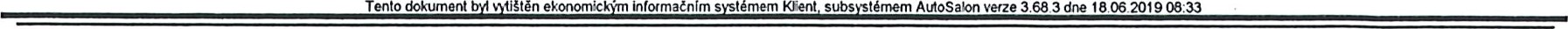 Firma:Ulice, č.p.:Město/Obec: PSČ:DIČ:Zápis v OR:Provozovna:Telefon: Fax:E-mail:Bank. spojení:FAIR AUTOTOP, s.r.o.Podhoří 371/7Ústí nad Labem-Všebořice400 1025012878CZ25012878KS v Ústí nad Labem, oddíl C, vložka 11667Ústí nad Labem +..................+……………………………….ul.cz…………………………..Firma (jméno):Ulice, č.p.:Město/Obec: PSČ:DIČ:Telefon: Fax:E-mail:Zdravotní ústav se sídlem v Ústí nad LabemMoskevská 1531/15 Ústí nad Labe400 0171009361CZ71009361M:+420 7…………………Dne:Ústí nad Labem18.06.2019Vystavil:Kapitán JiříTelefon:+…………………………..Kapitán JiříZdravotní ústav se sídlem v Ústí nad LabemZa äÔ&0äUlôTO , s.r.o. PEUGEOTZa objednateleFirma:Ulice, č.p.:Město/Obec: PSČ:DIČ:Zápis v OR:Provozovna:Telefon: Fax:E-mail:Bank. spojení:Firma:Ulice, č.p.:Město/Obec: PSČ:DIČ:Zápis v OR:Provozovna:Telefon: Fax:E-mail:Bank. spojení:Firma:Ulice, č.p.:Město/Obec: PSČ:DIČ:Zápis v OR:Provozovna:Telefon: Fax:E-mail:Bank. spojení:FAIR AUTOTOP, s.r.o.Podhoří 371/7Ústí nad Labem-Všebořice400 1025012878CZ25012878KS v Ústí nad Labem, oddíl C, vložka 11667 Ústí nad Labem………………........+…………………………FAIR AUTOTOP, s.r.o.Podhoří 371/7Ústí nad Labem-Všebořice400 1025012878CZ25012878KS v Ústí nad Labem, oddíl C, vložka 11667 Ústí nad Labem………………........+…………………………Firma (jméno):Ulice, č.p.:Město/Obec: pse:DIČ:Telefon: Fax:E-mail:Zdravotní ústav se sídlem v Moskevská 1531/15Ústí nad Labem - centrum400 0171009361CZ71009361M:+……………………..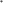 Zdravotní ústav se sídlem v Moskevská 1531/15Ústí nad Labem - centrum400 0171009361CZ71009361M:+……………………..Zdravotní ústav se sídlem v Moskevská 1531/15Ústí nad Labem - centrum400 0171009361CZ71009361M:+……………………..Ústí nad LabemÚstí nad LabemÚstí nad LabemPředmět prodeje:Model:Verze:Barva:Potah:Předmět prodeje:Model:Verze:Barva:Potah:Předmět prodeje:Model:Verze:Barva:Potah:nový vůz PeugeotEXPERTEXPERT Furgon L3 ACCESS 2.0 BlueHDi 120 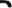 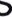 POWP - Bílá BANQUISE / Standardní BarvaOVFX - Umělá kůže TEP & látka Micanový vůz PeugeotEXPERTEXPERT Furgon L3 ACCESS 2.0 BlueHDi 120 POWP - Bílá BANQUISE / Standardní BarvaOVFX - Umělá kůže TEP & látka MicaMAN6MAN6Cena bez DPH:	Cena vč. DPH: 635 000.00	768 350.00Cena bez DPH:	Cena vč. DPH: 635 000.00	768 350.00Cena bez DPH:	Cena vč. DPH: 635 000.00	768 350.00Cena bez DPH:	Cena vč. DPH: 635 000.00	768 350.00Cena bez DPH:	Cena vč. DPH: 635 000.00	768 350.00Cena bez DPH:	Cena vč. DPH: 635 000.00	768 350.00Základní výbava:23012301Centrální zamykání s dálkovým ovládánímCentrální zamykání s dálkovým ovládánímCentrální zamykání s dálkovým ovládánímCentrální zamykání s dálkovým ovládánímCentrální zamykání s dálkovým ovládáním123022302Elektricky ovládaná přední oknaElektricky ovládaná přední oknaElektricky ovládaná přední oknaElektricky ovládaná přední oknaElektricky ovládaná přední okna1CZ02CZ02Zvýšená hmotnost (viz technické parametry)Zvýšená hmotnost (viz technické parametry)Zvýšená hmotnost (viz technické parametry)Zvýšená hmotnost (viz technické parametry)Zvýšená hmotnost (viz technické parametry)1NNOINNOIPřední airbagy řidiče a spolujezdcePřední airbagy řidiče a spolujezdcePřední airbagy řidiče a spolujezdcePřední airbagy řidiče a spolujezdcePřední airbagy řidiče a spolujezdce1OVFXOVFXUmělá kůže TEP & látka MicaUmělá kůže TEP & látka MicaUmělá kůže TEP & látka MicaUmělá kůže TEP & látka MicaUmělá kůže TEP & látka Mica1RG03RG03Tempomat a omezovač rychlostiTempomat a omezovač rychlostiTempomat a omezovač rychlostiTempomat a omezovač rychlostiTempomat a omezovač rychlosti1RJ05RJ05Paket Elektro (včetně el. ovládaní a vyhřívaní zrcátek)Paket Elektro (včetně el. ovládaní a vyhřívaní zrcátek)Paket Elektro (včetně el. ovládaní a vyhřívaní zrcátek)Paket Elektro (včetně el. ovládaní a vyhřívaní zrcátek)Paket Elektro (včetně el. ovládaní a vyhřívaní zrcátek)1RS03UFOIRS03UFOIPlnohodnotné náhradní ocelové koloDělicí plechová přepážka plnáESP + ASR + Pomoc při rozjezdu do svahuPlnohodnotné náhradní ocelové koloDělicí plechová přepážka plnáESP + ASR + Pomoc při rozjezdu do svahuPlnohodnotné náhradní ocelové koloDělicí plechová přepážka plnáESP + ASR + Pomoc při rozjezdu do svahuPlnohodnotné náhradní ocelové koloDělicí plechová přepážka plnáESP + ASR + Pomoc při rozjezdu do svahuPlnohodnotné náhradní ocelové koloDělicí plechová přepážka plnáESP + ASR + Pomoc při rozjezdu do svahu11woołwoołZadní dvoukřídlé dveře plechové s otevíráním do 180 0Zadní dvoukřídlé dveře plechové s otevíráním do 180 0Zadní dvoukřídlé dveře plechové s otevíráním do 180 0Zadní dvoukřídlé dveře plechové s otevíráním do 180 0Zadní dvoukřídlé dveře plechové s otevíráním do 180 01WZ04WZ04Boční posuvné dveře plechové na pravé straněBoční posuvné dveře plechové na pravé straněBoční posuvné dveře plechové na pravé straněBoční posuvné dveře plechové na pravé straněBoční posuvné dveře plechové na pravé straně1ZHCDZHCDOcelová kola 16”Ocelová kola 16”Ocelová kola 16”Ocelová kola 16”Ocelová kola 16”1Výbava na přání:WACXWACXDvojsedadlo spolujezdce a loketní opěra pro řidičeDvojsedadlo spolujezdce a loketní opěra pro řidičeDvojsedadlo spolujezdce a loketní opěra pro řidičeDvojsedadlo spolujezdce a loketní opěra pro řidičeDvojsedadlo spolujezdce a loketní opěra pro řidiče1WLZOWLZOAudiosystém RDS MP3Audiosystém RDS MP3Audiosystém RDS MP3Audiosystém RDS MP3Audiosystém RDS MP31REOIREOIManuální klimatizaceManuální klimatizaceManuální klimatizaceManuální klimatizaceManuální klimatizace1UBOIUBOIZadní parkovací asistentZadní parkovací asistentZadní parkovací asistentZadní parkovací asistentZadní parkovací asistent1PROIPROIPřední mlhové světlometyPřední mlhové světlometyPřední mlhové světlometyPřední mlhové světlometyPřední mlhové světlomety1Příslušenství:czooołczooołPovinná výbava - lano,vesta,trojúhelník,lékárnaPovinná výbava - lano,vesta,trojúhelník,lékárnaPovinná výbava - lano,vesta,trojúhelník,lékárnaPovinná výbava - lano,vesta,trojúhelník,lékárnaPovinná výbava - lano,vesta,trojúhelník,lékárna1coccocCHLADIRENSKA DOSTAVBA VC AGREGATUCHLADIRENSKA DOSTAVBA VC AGREGATUCHLADIRENSKA DOSTAVBA VC AGREGATUCHLADIRENSKA DOSTAVBA VC AGREGATUCHLADIRENSKA DOSTAVBA VC AGREGATU1Montáž:00200212V zásuvka v náklad. prostoru12V zásuvka v náklad. prostoru12V zásuvka v náklad. prostoru12V zásuvka v náklad. prostoru12V zásuvka v náklad. prostoru1003003Gumové koberceGumové koberceGumové koberceGumové koberceGumové koberce1004004Sada zimních kolSada zimních kolSada zimních kolSada zimních kolSada zimních kol1SERVISSERVISOptiway Garance 5 let / 40 000 kmOptiway Garance 5 let / 40 000 kmOptiway Garance 5 let / 40 000 kmOptiway Garance 5 let / 40 000 kmOptiway Garance 5 let / 40 000 km1Cena před úpravou:Cena před úpravou:Cena před úpravou:Celkem:Záloha:ne614 457.85743 494.00 KčLeasing:Přihlášení vozu:ne nePOV. ručení: Hav. pojištění:ne ne